Status gjenoppretting av fagsystemer per 15. aprilFagsystemene begynner å komme på plass igjen etter datainnbruddet i januar. I går (14. april) ble kommunens største fagsystem med over 400 brukere, Visma Profil, satt i drift igjen.Her er en oppdatert status for gjenopprettede fagsystemer, en nettverksplan og en printplan.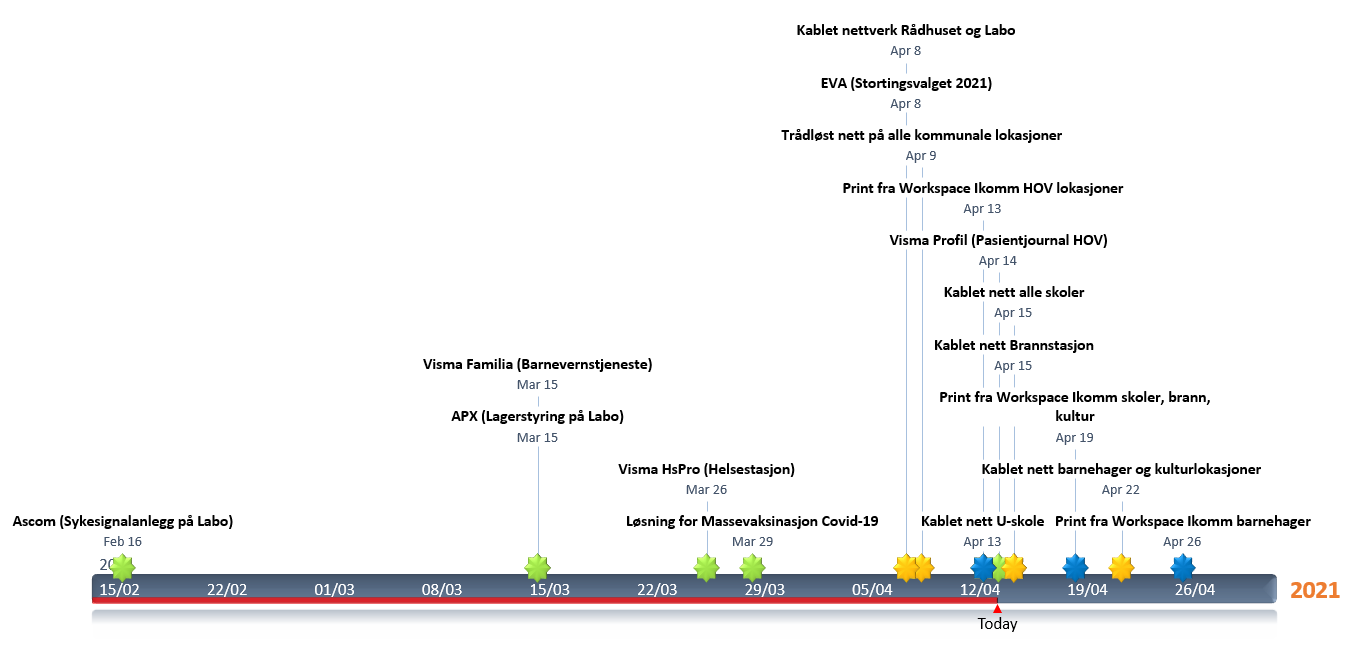 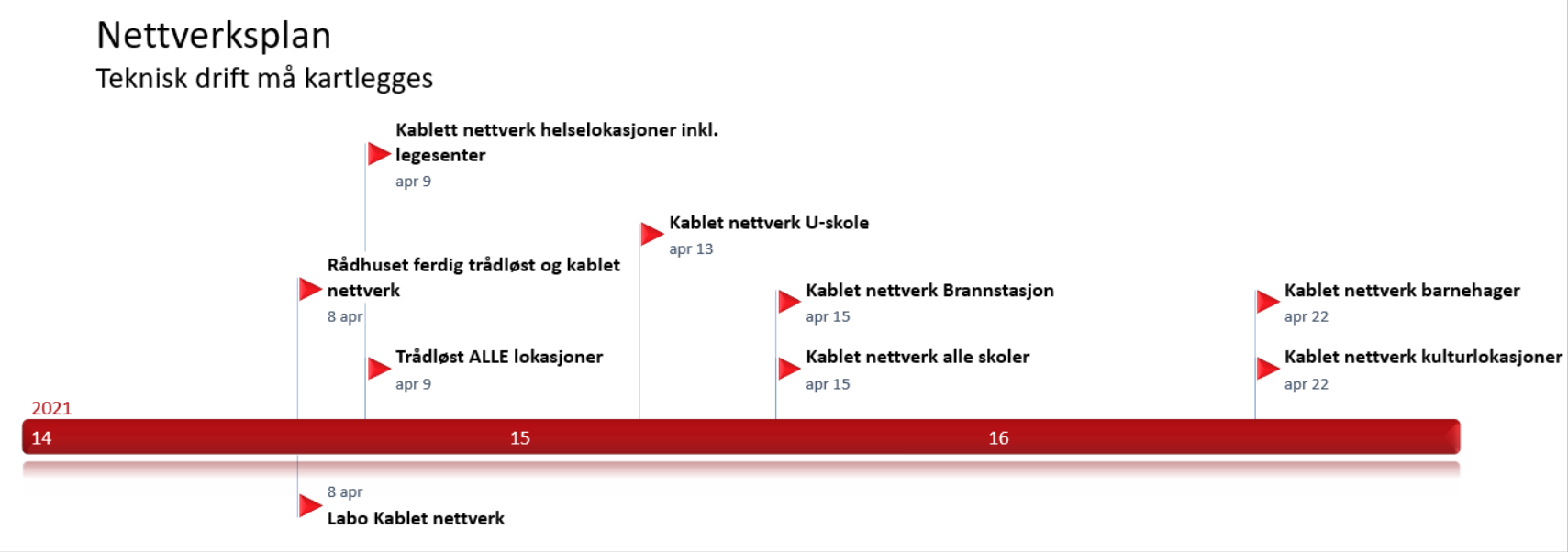 Eksempler på systemer som ennå ikke er driftssattACOS: Det jobbes for driftssetting i uke 18.KomTek: Jobben påbegynnes mandag 19.4.21. De modulene som har å gjøre med fakturering blir prioritert. Det er ennå ikke mulig å si eksakt når de forskjellige modulene vil være oppe igjen.  Vi tror at alle modulene i KomTek er i drift i løpet av fem-seks uker.